CONVOCATÒRIA DOCSCOOPERANTS 2018BASES DEL CONCURSS'obre la convocatòria del concurs Docsooperants gestionada per l'Espai Jove Casa Sagnier, amb la col·laboració del Districte de Sarrià - Sant Gervasi i l’Ajuntament de Barcelona.1) Objecte
Docs Cooperants és un concurs de projectes per la creació de documentals sobre cooperació, associacionisme, participació i/o voluntariat. Les propostes projectes presentats han de tenir com a fonament discursiu  aquestes temàtiques. 
Aquesta convocatòria té com a finalitat donar suport a projectes audiovisuals a nivell local que tinguin com a objectiu fer visible la tasca dels i els joves en la millora del seu entorn a través de la cooperació, l'associacionisme, la participació i/o el voluntariat. Es donarà suport a dos projectes audiovisuals, ja sigui en format de col·lectiu o associació, que contribueixin al creixement personal i col·lectiu a través del desenvolupament d'accions pensades, dissenyades i implementades pels propis joves, contextualitzades en aquestes temàtiques, sempre com resposta a les seves inquietuds i interessos.Dins d'aquestes temàtiques, el contingut i format del projecte audiovisual és lliure. A diferència d’altres certàmens, Docs Cooperants no premia una obra audiovisual acabada, sinó el seu avantprojecte. La dotació econòmica dels premis és destinada a la realització del projecte. D’acord amb l’objectiu bàsic del concurs, Docs Cooperants no acceptarà projectes ja filmats i editats.2) Candidatures Al concurs s'hi poden presentar projectes proposats tant per persones físiques que resideixin en territori espanyol, col·lectius de persones físiques o entitats sense ànim de lucre (associacions i fundacions) amb seu a Catalunya. També s'accepten propostes de projectes presentats per col·lectius a l'empara d'entitats socials.Com a mínim la meitat de les persones participants hauran de tenir edats compreses entre els 14 anys (nascuts al 2004) i els 29 anys (nascuts al 1989). Es recomana tenir l’empara d’una entitat (associació o fundació) promotora que autoritzi i doni suport per la presentació del projecte de documental i per la seva realització i seguiment. En aquest cas caldrà adjuntar Annex 2 (veure apartat 3).3) Documentació a aportar Per participar en el concurs DOCS COOPERANTS s’ha de presentar un projecte de documental, que inclogui: - Dossier tècnic. (ANNEX 1) - Fitxa d’autorització de l’entitat promotora, si s’escau. (ANNEX 2) - Fitxa llistat de dades personals dels/les participants acceptant aquestes bases.- Autoritzacions de pare/mare/tutor legal en cas que els participants siguin menors. (ANNEX 3) Els projectes i tots els documents sol·licitats s’hauran d’enviar de presentar a través del correu electrònic dinamitzaciojoves@casasagnier.net amb l’assumpte “DC2018” i el títol del projecte.Nota: L’Espai Jove Casa Sagnier ofereix assessorament en el disseny i redacció dels projectes a presentar a la convocatòria. Podeu sol·licitar-ho al correu dinamitzaciojoves@casasagnier.net.4) Dotacions econòmiquesEls premis es concedeixen en dos categories: PRIMER PREMI 2000€ SEGON PREMI  1000€ L’import del premi serà gestionat pel grup guanyador, que informarà via pressupost i justificació amb factures de l’ús que en farà. El grup guanyador accepta sotmetre’s a un seguiment del mateix per part de L’Espai Jove Casa Sagnier. El pagament del premi es farà a través de transferència bancària al compte corrent indicat pel projecte guanyador. L’import del premi està subjecte a impostos.5) El JuratEl jurat estarà format per dues persones vinculades al món audiovisual i dues persones del món de la cooperació. Cada membre del Jurat farà una valoració qualitativa i quantitativa de cada projecte, i es decidirà per consens quins han de ser els projectes guanyadors. El jurat es reserva el dret a declarar algun premi desert. La decisió del jurat serà irrevocable. 5) Criteris d'avaluacióEs valoraran les propostes de projectes amb les característiques següents:- Interès i motivació del tema.- Originalitat i creativitat.- Compromís i implicació amb el projecte. - Claredat i possibilitats en el plantejament i desenvolupament.- Potencial del projecte audiovisual.- Paritat entre els membres del grup. 7) Terminis - Data límit d’entrega de projectes: divendres 9 de NOVEMBRE 2018. - Lliurament de premis: divendres 30 DE NOVEMBRE 20178.L’organització es reserva el dret d’ampliar aquestes dates informant prèviament a totes les persones representants dels projectes presentats.8) Publicació de resolucionsLa resolució del jurat serà publicada el 30 de novembre 2018 al bloc de l’Espai Jove http://casaldejoves.casasagnier.net/. 9) Presentació del projecte finalitzatEls projectes premiats hauran de presentar un breu seguiment fotogràfic del projecte i del rodatge. També hauran de presentar un teaser o vídeo resum del documental en el termini màxim del 30 de setembre de 2019. El documental haurà d’estar acabat per a la seva presentació abans del novembre de 2019 coincidint amb l'acte d'entrega dels premis de l'any següent.L’Espai Jove Casa Sagnier posa a disposició dels guanyadors: suport tècnic, cessió d’espais; i infraestructura pròpia de l’Espai: aula multimèdia equipada, difusió i circuit d’exhibició.10) Propietat intel·lectualEls participants i l’entitat guanyadors assumeixen l’autoria dels seus projectes i es comprometen a no presentar materials audiovisuals, fonogràfics, musicals i d’imatge sobre els quals no tinguin drets d’ús degudament acreditats. L’organització no es fa responsable de l’ús inadequat dels drets de la propietat intel·lectual dels autors i autores de les obres.Els drets d’exhibició del documental seran compartits entre: Els i les autores, l’entitat promotora (en cas que n’hi hagi), L’Espai Jove Casa Sagnier, el Districte de Sarrià Sant Gervasi i l’Ajuntament de Barcelona. L’Espai Jove Casa Sagnier no assumeix cap dret d’autor respecte als avantprojectes presentats no premiats. 11) DifusióLes persones i/o les entitats participants han de posar els mitjans necessaris per fer difusió del desenvolupament del projecte aprovat  i compartir amb l'Espai Jove Casa Sagnier el material que faci referència al projecte. Per la seva banda, el casal també  es compromet a fer difusió del documental i el seu procés de creació. Es crearà una imatge comunicativa del projecte i s’inclourà el logotip de l’Espai jove Casa Sagnier en tots els elements de difusió relacionats amb el documental.De la mateixa manera, s’inclourà el logotip de l’Espai Jove Casa Sagnier als crèdits inicials i es mencionarà als crèdits finals també amb el logotip o per escrit.12)Acceptació de les bases La participació en aquests concurs pressuposa l’acceptació del contingut d’aquestes bases. La falsedat de qualsevol informació presentada implica la possibilitat de desqualificació del concurs, fins i tot després d’haver estat premiat si és el cas, i havent de tornar la quantitat íntegra del premi en metàl·lic si això succeeix.L'Espai Jove Casa Sagnier es reserva el dret de resoldre, com cregui més convenient, qualsevol situació no prevista en aquestes bases.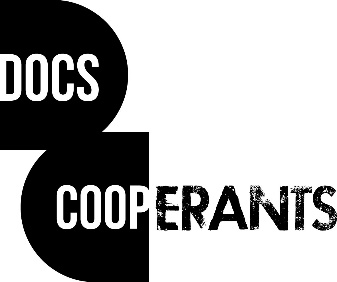 